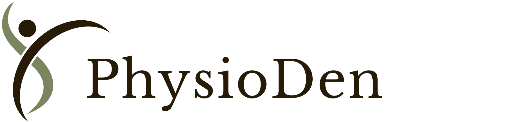 Physiotherapy Referral Form for NDISThank you for choosing to refer to PhysioDen, please complete the referral form below with the required information and send it back to denis.riabov@physioden.com.au. The forms are reviewed regularly, and you will receive a reply in a timely manner.Name of NDIS participantContact numberName of NDIS participantEmailNDIS Participant DOBNDIS Participant addressNDIS NumberNDIS Participant addressAlternate contact name of participantContact numberAlternate contact name of participantEmailNDIS Start datePlease circle or highlightPlan managedSelf-managedNDIA managedPlease circle or highlightPlan managedSelf-managedNDIA managedEnd datePlease circle or highlightPlan managedSelf-managedNDIA managedPlease circle or highlightPlan managedSelf-managedNDIA managedAvailable funding for Physiotherapy servicesPlease circle or highlightPlan managedSelf-managedNDIA managedPlease circle or highlightPlan managedSelf-managedNDIA managedDisability/ DiagnosisReason for referral and brief goalsPlan manager nameContact numberPlan manager nameEmailRelevant information (invoicing etc)